ГЛАВА ГОРОДА ИШИМАПОСТАНОВЛЕНИЕ 22 марта 2017 г.                                                                                                № 04	В соответствии с Федеральным законом Российской Федерации от 06.10.2003 № 131-ФЗ «Об общих принципах организации местного самоуправления в Российской Федерации», статьей 40 Градостроительного кодекса Российской Федерации, Уставом города Ишима, правилами землепользования и застройки муниципального образования городской округ город Ишим, утвержденными решением Ишимской городской Думы от 25.12.2009 № 350, положением о порядке организации и проведения публичных слушаний по вопросам градостроительной деятельности в Ишимском городском округе, утвержденным решением Ишимской городской Думы от 27.12.2006 № 135: Назначить публичные слушания по вопросам предоставления разрешений на отклонение от предельных параметров разрешенного строительства объектов капитального строительства согласно приложению к настоящему постановлению.Органом, уполномоченным на организацию и проведение публичных слушаний, определить комиссию по подготовке проекта правил землепользования и застройки муниципального образования городской округ город Ишим.Определить место и время:- ознакомления с материалами информационного характера по вопросам, указанным в пункте 1 настоящего постановления: каждый вторник и четверг после дня опубликования настоящего постановления и до дня итогового заседания, по адресу: г. Ишим, ул. Гагарина, 67, каб. 105, с 17.00 до 18.00 в департаменте городского хозяйства и на официальном сайте муниципального образования город Ишим ishim.admtyumen.ru.- итогового заседания публичных слушаний: 26 апреля 2017 года, в малом зале администрации города Ишима, по адресу: г. Ишим, ул. Гагарина, 67, начало в 16.00.Заинтересованные лица могут представить свои предложения по вопросам предоставления разрешений на отклонение от предельных параметров разрешенного строительства объектов капитального строительства, согласно приложению к настоящему постановлению в департамент городского хозяйства администрации города Ишима, по адресу: г. Ишим, ул. Гагарина, 67, каб. 105, в срок до 26 апреля 2017 года.Опубликовать настоящее постановление в сетевом издании «Официальные документы города Ишима» (www.http://ishimdoc.ru) и разместить на официальном сайте муниципального образования город Ишим ishim.admtyumen.ru.Контроль за исполнением постановления возложить на первого заместителя Главы города.Глава города                                                                                        Ф.Б. ШишкинВОПРОСЫПРЕДОСТАВЛЕНИЯ РАЗРЕШЕНИЙ НА ОТКЛОНЕНИЕ ОТ ПРЕДЕЛЬНЫХ ПАРАМЕТРОВ РАЗРЕШЕННОГО СТРОИТЕЛЬСТВА ОБЪЕКТОВ КАПИТАЛЬНОГО СТРОИТЕЛЬСТВА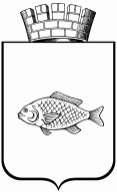 О назначении публичных слушаний по вопросам предоставления разрешений на отклонение от предельных параметров разрешенного строительства объектов капитального строительстваПриложение к постановлению Главы города от 22 марта 2017 год № 04№ п/пМестоположение земельного участка или   
объекта капитального строительства    Заявитель  1Предоставление разрешения на отклонение от предельных параметров разрешенного строительства объекта капитального строительства на земельном участке с  кадастровым  номером 72:25:0105015:53, площадью 470 кв.м., расположенного в территориальной зоне индивидуальной жилой застройки, по адресу: г. Ишим,  ул. Заводская, дом 18.Минимальный отступ от границ земельного участка в точках: 4 – 3 – 0 м, 5 – 4 – 0 м, 6 – 5 – 0 м, 8 – 9 – 0 м (согласно градостроительному плану земельного участка № RU-72-30-20-00-GPZU-17-0022).Плотицына Александра Георгиевна2Предоставление разрешения на отклонение от предельных параметров разрешенного строительства объекта капитального строительства на земельном участке с кадастровым номером 72:25:0102003:289, площадью 1048 кв.м., расположенного в территориальной зоне индивидуальной жилой застройки, по адресу: г. Ишим, ул. Республики, 56.Минимальный отступ от границ земельного участка в точках: 1 – 4 – 0 м, 4 – 3 – 0 м (согласно градостроительному плану земельного участка № RU-72-30-20-00-GPZU-17-0025).Огнева Светлана Владимировна3Предоставление разрешения на отклонение от предельных параметров разрешенного строительства объекта капитального строительства на земельном участке с кадастровым номером 72:25:0105010:296, площадью 439 кв.м., расположенного в территориальной зоне индивидуальной жилой застройки, по адресу: г. Ишим, ул. П. Осипенко, 75А.Минимальный отступ от границ земельного участка в точках: 3 – 4 – 1 м; 4 – 5 – 1 м, 5 – 6 – 0 м, 6 – 7 – 0 м, 7 – 8 – 0 м, 8 – 9 – 1 м, 9 – 10 – 1 м, 10 – 11 – 0 м, 11 – 1 – 0 м (согласно градостроительному плану земельного участка № RU-72-30-20-00-GPZU-17-0001).Масаев Валерий Геннадьевич4Предоставление разрешения на отклонение от предельных параметров разрешенного строительства объекта капитального строительства на земельном участке с кадастровым номером 72:25:0103003:304, площадью 1432 кв.м., расположенного в территориальной зоне индивидуальной жилой застройки, по адресу: г. Ишим, ул. Центральная, дом 11.Минимальный отступ от границ земельного участка в точках: 1 – 2 – 1 м, 2 – 3 – 1 м; 3 – 4 – 1 м, 4 – 5 – 1 м (согласно градостроительному плану земельного участка № RU-72-30-20-00-GPZU-16-0054).Амарцева Тамара Ивановна5Предоставление разрешения на отклонение от предельных параметров разрешенного строительства объекта капитального строительства на земельном участке с кадастровым номером 72:25:0106016:18, площадью 533 кв.м., расположенного в территориальной зоне индивидуальной жилой застройки, по адресу: г. Ишим, ул. Декабристов, 18.Минимальный отступ от границ земельного участка в точках: 2 – 3 – 0 м (согласно градостроительному плану земельного участка № RU-72-30-20-00-GPZU-17-0046).Глазунова Вера Алексеевна6Предоставление разрешения на отклонение от предельных параметров разрешенного строительства объекта капитального строительства на земельном участке с кадастровым номером 72:25:0104004:285, площадью 507 кв.м., расположенного в территориальной зоне индивидуальной жилой застройки, по адресу: г. Ишим, ул. 1-я Северная, дом 78.Минимальный отступ от границ земельного участка в точках: 1 – 2 – 1 м (согласно градостроительному плану земельного участка № RU-72-30-20-00-GPZU-17-0007).Павлов Владимир Георгиевич7Предоставление разрешения на отклонение от предельных параметров разрешенного строительства объекта капитального строительства на земельном участке с кадастровым номером 72:25:0102006:83, площадью 710 кв.м., расположенного в территориальной зоне индивидуальной жилой застройки, по адресу: г. Ишим, ул. Сакко и Ванцетти, 46.Минимальный отступ от границ земельного участка в точках: 1 – 2 – 1 м, 4 – 5 – 0 м, 5 – 1 – 0 м (согласно градостроительному плану земельного участка № RU-72-30-20-00-GPZU-17-0031).Пешков Вячеслав Владимирович,Пешкова Ирина Вячеславовна,Пешков Илья Вячеславович,Пешков Данил Вячеславович8Предоставление разрешения на отклонение от предельных параметров разрешенного строительства объекта капитального строительства на земельном участке с кадастровым номером 72:25:0105015:325, площадью 896 кв.м., расположенного в территориальной зоне индивидуальной жилой застройки, по адресу: г. Ишим, ул. Кондукторская, дом 18.Минимальный отступ от границ земельного участка в точках: 1 – 2 – 0 м, 2 – 3 – 0 м, 3 – 4 – 0,5 м (согласно градостроительному плану земельного участка № RU-72-30-20-00-GPZU-17-0053).Тюкавина Нина Алексеевна9Предоставление разрешения на отклонение от предельных параметров разрешенного строительства объекта капитального строительства на земельном участке с кадастровым номером 72:25:0103002:89, площадью 1782 кв.м., расположенного в территориальной зоне индивидуальной жилой застройки, по адресу: г. Ишим, в-д Докучаева, 23.Минимальный отступ от границ земельного участка в точках: 1 – 2 – 0 м (согласно градостроительному плану земельного участка № RU-72-30-20-00-GPZU-17-0020).Темная Татьяна Владимировна,Темный Андрей Николаевич,Лазарева Людмила Николаевна10Предоставление разрешения на отклонение от предельных параметров разрешенного строительства объекта капитального строительства на земельном участке с кадастровым номером 72:25:0104017:15, площадью 1498 кв.м., расположенного в административно-деловой территориальной зоне, по адресу: г. Ишим, ул. Чкалова, 20.Минимальный отступ от границ земельного участка в точках: 4 – 5 – 0 м, 5 – 1 – м (согласно градостроительному плану земельного участка № RU-72-30-20-00-GPZU-16-0181).Попылькин Валерий Афанасьевич